.• .•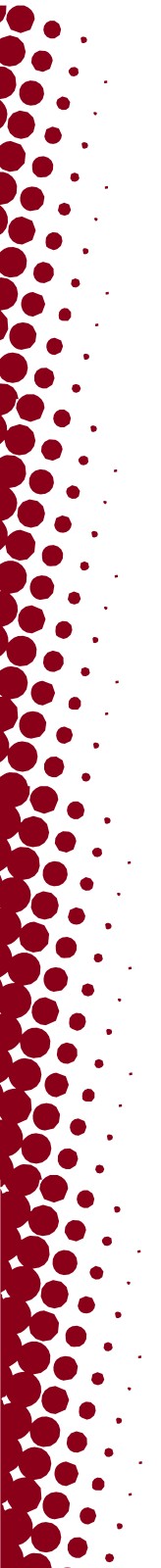 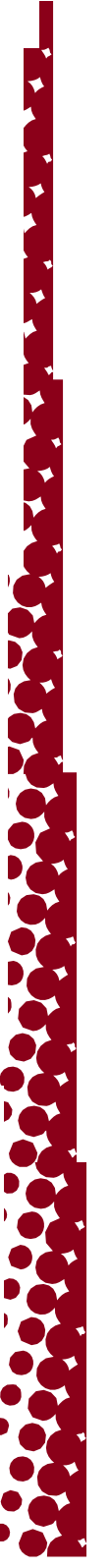 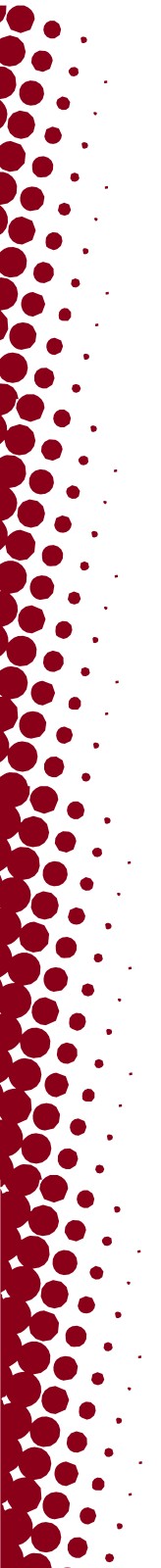 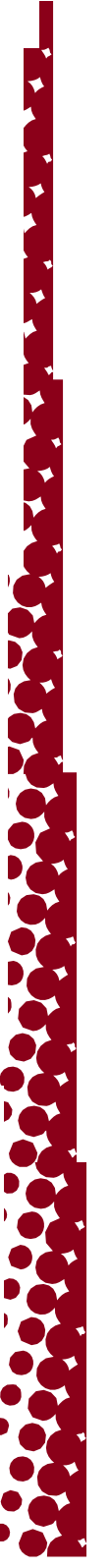 ••••••••••......THEUNIVERSITYOFUTAHاداره امنیت عمومیمنابعپردیس911 برای موارد اورژانسی801-585-2677  برای اعزامپلیس دانشگاهpolice.utah.eduمدافعین قربانیان جنایتشبانه روزی در دسترسsafety.utah.edu/crime-victim-advocatesامنیت پردیساسکورت‌های محافظت‌شده و کمک رانندگانSafeUگزارش منابعsafeu.utah.eduامنیت عمومی دانشگاهنکات و ابتکارات ایمنیگزارش‌های ایمنی سالانهارائه بازخوردsafety.utah.eduمدیریت اضطراریآمادگی برای شرایط اضطراریهشدارهای پردیسemergency.utah.eduSafeRideM–F,  6 عصر تا 12:30 بامداددانلود برنامه Translocبرای پردیس اصلی:commuterservices.utah.edu/safe-ride801-231-9058  (از پارک تحقیقات)